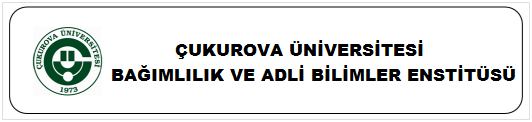 DOKTORA PROGRAMI PLANLAMA FORMUTarih: BAĞIMLILIK VE ADLİ BİLİMLER ENSTİTÜSÜ MÜDÜRLÜĞÜNEDanışmanı olduğum Doktora öğrencisi Çağdaş Bilim’ın doktora eğitim-öğretim ve tez çalışması süresince devam edeceği programları, zorunlu ve seçmeli dersleri, ders kredilerini, derslerin ve tezin planlamasını içeren “Doktora Program Planı” aşağıdadır.Bilgilerinize arz ederim.İmza	 Danışman Öğretim Üyesinin Unvanı-Adı-Soyadı: Prof Dr İsmail Günay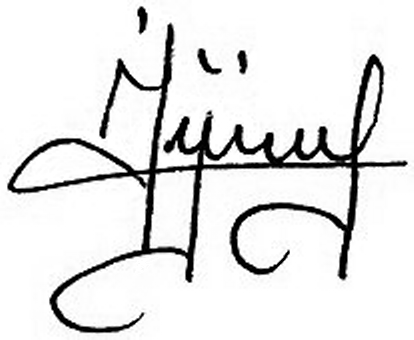 Biyofizik Anabilim DalıDOKTORA PROGRAM PLANIDANIŞMAN BİLGİLERİTez danışmanı; birinci yarıyıl başında, öğretim üyeleri arasından, talepte bulunmuş ise öğrencinin de görüşü alınarak, ilgili Enstitü anabilim dalı Akademik kurulu kararı ile önerilir ve Enstitü Yönetim Kurulu kararı ile atanır.(Ayrıntılı bilgi için ÇÜ Lisansüstü Eğitim ve Öğretim Yönetmeliği Madde: 29 a bakın)ÖĞRENCİ BİLGİLERİ1- PROGRAMDOKTORA ÖNCESİ (1)  Öğrenci,  Bilimsel Hazırlık programına devam	 edecek	etmeyecek,	MADDE 6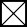 DOKTORA DERS DÖNEMİ (2) Öğrenci, Doktora eğitim ve öğretimi sırasında Anabilim Dalınca kabul edilen ve BABE WEB sayfasında ilan edilen 25 kredilik ders alacak,	MADDE 27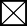  (3) Kredili derslerin 2 adeti zorunlu derslerden, diğerleri seçmeli derslerden oluşacak, (4) En az 1 (bir)’i zorunlu olmak üzere toplam 4 adet seminer dersi verecek,	MADDE 27 (5) Öğrenci, Uzmanlık Alan Derslerine devam edecek ve her dönemin sonundabu derse ait “sınav protokolü” ve “derse devam çizelgesi” BABE’ne gönderilecektir. MADDE 29-(2)DOKTORA TEZ DÖNEMİ (6) Öğrenci, Uzmanlık Alan Derslerine devam edecek ve her dönemin sonundabu derse ait “sınav protokolü”  ve “devam çizelgesi”  BABE’ne gönderilecek,	MADDE 29-(2) (7) Öğrenci, derslerini bitirdiktin sonra Şubat veya Eylül ayında yeterlik sınavına girecek,	MADDE 30 (8) Öğrencinin Tez önerisi, yeterlik sınavını izleyen en geç altı ay içinde BABE’ne bildirilecek,   MADDE  32 (9) “Tez Gelişme Raporu” her 6 (altı) ayda bir BABE ne gönderilecek,	MADDE 32-(4) (10) Öğrenci Doktora ders veya tez döneminde iki adet pedagojik formasyon dersi alacak, YÖK Kararı (11) Öğrenci, Tez Sınavına kadar “kendisinin de yazarları arasında bulunduğu kongrede sunulmuş en az iki adet bildirinin” kongre kitabında yayınlanmış özeti ile varsa katılma belgesini veya kendisinin de yazarları arasında bulunduğu yayınlanmış en az bir (1) adet makalenin fotokopisini BABE ne teslim edecektir.	(BABE, Enstitü Kurulu kararı: 14.10.2017 tarih ve Toplantı sayısı 2 ve Karar No:3)PROGRAM TAKVİMİ(Programın başlangıç-bitiş tarihleri göz önünde bulundurularak yapılacaktır) 1- Bilimsel Hazırlık programı 2004-2005  Güz yarıyılı +  Bahar yarıyılı	(eğitim süresinden sayılmaz)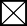 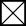 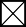 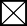 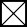 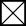 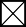  8- Yayın	2 adet bildiri veya bir adet makale (Tez sınavına kadar)EĞİTİM VE ÖĞRETİM3.1- BİLİMSEL HAZIRLIK DÖNEMİAçıklama: Bilimsel hazırlık, öğrencilerin başvurdukları programa uyumlarını sağlamak amacıyla uygulanan bir programdır. Danışman gerekli görürse, öğrenci bu programa devam eder. En fazla bir takvim yılıdır.Alınacak dersler Lisansüstü derslerin yerine geçmez. En çok onsekiz kredilik dersten oluşur. Öğrencinin Lisansüstü eğitim süresinden sayılmaz.(Ayrıntılı bilgi için ÇÜ Lisansüstü Eğitim ve Öğretim Yönetmeliği Madde: 6 ya bakın)3.2- DOKTORA DERS DÖNEMİAçıklama: Doktora eğitim ve öğretimii sırasında alınacak ders sayısı ve kredisi, Anabilim Dalı Akademik Kurulu tarafından belirlenen ve SBE WEB sayfasında ilan edilenlerden az olamaz. Ders dönemi 2 (iki) yarıyıldan az olamaz. En çok 2 (iki) yarıyıl uzatılabilir.(Ayrıntılı bilgi için ÇÜ Lisansüstü Eğitim ve Öğretim Yönetmeliği Madde: 27-28 e bakın)NOT: I. Yarıyıl seçilen Zorunlu ve Seçmeli dersler Tablo’ya yazılıp diğer yarıyıllarda Zorunlu dersler dışındaki seçmeli dersler için “Açılacak derslerden seçilecektir” ifadesi yazılabilir.3.3- SEMİNER DERSİSeminer Dersi kredisiz olup ders döneminde yapılır. Öğrenci Ders döneminde en az bir seminer vermek ve seminer dersinden başarılı olmak zorundadır. Dosyasına konmak ve Enstitü WEB sayfasında yayınlanmak üzere seminerinin basılı bir kopyası ile pdf formatında CD ye kayıtlanmış kopyasını Enstitüye gönderir. (Bak Madde: 27)3.4- YETERLİK SINAVIAçıklama: Derslerini tamamlayan öğrenciler, altı ay içinde, Şubat veya Eylül aylarında yeterlik sınavlarına girerler. Derslerin tamamlanmasından yeterlik sınavına kadar geçen süre Doktora eğitim süresine dâhildir. (Ayrıntılı bilgi için ÇÜ Lisansüstü Eğitim ve Öğretim Yönetmeliği Madde: 30 a bakın)TEZ DÖNEMİAçıklama: Yeterlik sınavının başarılmasından sonra ilk 6 (altı) ay içinde ÇÜ. Lisansüstü Eğitim ve Öğretim Yönetmeliğinde belirtildiği şekilde (Madde: 32-33-34) Enstitüye Tez Önerisi sunulur ve Tez önerisinin Enstitü Yönetim kurulunda kabul edilmesiyle Tez çalışmalarına başlanır.Tez döneminde öğrenci:(1) 6 (altı) ayda bir Enstitüye “Tez Gelişme Raporu” göndermek zorundadır.(2) Tez izleme komitesi tarafından “Tez gelişme raporu” üst üste iki kez veya aralıklı olarak üç kez başarısız bulunan öğrencinin Enstitü ile ilişiği kesilir (Madde: 15 ve 32)YAYINÖğrencinin, Doktora Diplomasını alabilmesi için, Tez sınavına girmeden önce, Doktora eğitim ve öğretim döneminde sunduğu iki bildiri veya yayınladığı bir makale özetini Enstitüye sunması zorunludur. (Sağlık Bilimleri Enstitüsü, Enstitü Kurulu kararı: 14.10.2009 Tarih, Toplantı sayısı: 2, Karar No: 3)Danışmanın Unvanı-Adı-SoyadıDanışmanın Unvanı-Adı-SoyadıProf Dr İsmail GünayProf Dr İsmail GünayProf Dr İsmail GünayFakülte/Y.OkulTıpTıpAnabilim DalıBiyofizikÖğrencinin Adı-SoyadıÇağdaş BilimEnstitü No2004111111Fakülte/Y.OkulTıpAnabilim DalıBiyofizikProgram kayıt tarihi15/09/2004Program bitiş tarihi15/09/20112- Kredili dersler2005-2006Güz yarıyılı +Bahar yarıyılı2006-2007Güz yarıyılı +Bahar yarıyılı3- Seminer dersi2006-2007Güz yarıyılıBahar yarıyılı4- Uzmanlık alan dersleri	Doktora eğitimi boyunca her dönem4- Uzmanlık alan dersleri	Doktora eğitimi boyunca her dönem4- Uzmanlık alan dersleri	Doktora eğitimi boyunca her dönem4- Uzmanlık alan dersleri	Doktora eğitimi boyunca her dönem2005-2006Güz yarıyılıBahar yarıyılı2006-2007Güz yarıyılıBahar yarıyılı2007-2008Güz yarıyılıBahar yarıyılı2008-2009Güz yarıyılıBahar yarıyılı2009-2010Güz yarıyılıBahar yarıyılı2010-2011Güz yarıyılıBahar yarıyılı5- Pedagojik formasyon dersleri2006-2007Güz yarıyılıBahar yarıyılı6- Yeterlik sınavı2007-2008EylülŞubat7- Tez gelişme raporları	Tez süresince 6 ayda bir, en az 4 rapor7- Tez gelişme raporları	Tez süresince 6 ayda bir, en az 4 rapor7- Tez gelişme raporları	Tez süresince 6 ayda bir, en az 4 rapor7- Tez gelişme raporları	Tez süresince 6 ayda bir, en az 4 rapor2006-20072006-2007EylülŞubat2007-20082007-2008EylülŞubat2008-20092008-2009EylülŞubat2004-2005 GÜZ (I) YARIYILI2004-2005 GÜZ (I) YARIYILI2004-2005 GÜZ (I) YARIYILI2004-2005 GÜZ (I) YARIYILI2004-2005 GÜZ (I) YARIYILISNDersin Kodu ve adıFakülte - Y.Okul/Anabilim DalıDersi verenÖğretim ÜyesiKrediKREDİSİZ DERSLERKREDİSİZ DERSLERKREDİSİZ DERSLERKREDİSİZ DERSLERKREDİSİZ DERSLER01FZ11 Fiz-IFen-Edeb / FizikProf Dr Kerim Kıymaç402FZ113 Fiz Lab-IFen-Edeb / FizikProf Dr Kerim Kıymaç204FZ317 Elektronik-IFen-Edeb / FizikProf Dr Gülsen Önengüt405FZ309 Elektronik Lab-IFen-Edeb / FizikProf Dr Gülsen Önengüt206Tıp-I (Biyofiz, Bist,Tıbbi Biyo., Biyokim, Fizyo, Ana)Tıp / Temel BilimlerDers veren öğretim üyeleri0KREDİLİ DERSLERKREDİLİ DERSLERKREDİLİ DERSLERKREDİLİ DERSLERKREDİLİ DERSLER01BİS540 Uygulamalı BiyoistatistikTıp / BiyoistatistikProf Dr Refik Burgut32004-2005 BAHAR (II) YARIYILI2004-2005 BAHAR (II) YARIYILI2004-2005 BAHAR (II) YARIYILI2004-2005 BAHAR (II) YARIYILI2004-2005 BAHAR (II) YARIYILIKREDİSİZ DERSLERKREDİSİZ DERSLERKREDİSİZ DERSLERKREDİSİZ DERSLERKREDİSİZ DERSLER07FZ115 Analiz-IFen-Edeb / FizikProf Dr Süleyman Bozdemir308Tıp-I (Biyofiz, Tıbbi Biyo, Fizyo, Anat)Tıp / Temel BilimlerDers veren öğretim üyeleri009Tıp (Fizyo: Nöro, dolaşım solunum)Tıp / Temel Tıp BilimleriDers veren öğretim üyeleri0//KREDİLİ DERSLERKREDİLİ DERSLERKREDİLİ DERSLERKREDİLİ DERSLERKREDİLİ DERSLER02BFZ630 Ölçme ve SunumTıp / BiyofizikProf Dr İsmail Günay3KREDİSİZ DERSLERİN DERS KREDİLERİNİN TOPLAMIKREDİSİZ DERSLERİN DERS KREDİLERİNİN TOPLAMIKREDİSİZ DERSLERİN DERS KREDİLERİNİN TOPLAMIKREDİSİZ DERSLERİN DERS KREDİLERİNİN TOPLAMI15KREDİLİ DERSLERİN DERS KREDİLERİNİN TOPLAMIKREDİLİ DERSLERİN DERS KREDİLERİNİN TOPLAMIKREDİLİ DERSLERİN DERS KREDİLERİNİN TOPLAMIKREDİLİ DERSLERİN DERS KREDİLERİNİN TOPLAMI62005-2006 GÜZ (I) YARIYILI2005-2006 GÜZ (I) YARIYILI2005-2006 GÜZ (I) YARIYILI2005-2006 GÜZ (I) YARIYILI2005-2006 GÜZ (I) YARIYILI2005-2006 GÜZ (I) YARIYILISNDersin Kodu ve adıFakülte - Y.Okul/Anabilim DalıDersi verenÖğretim ÜyesiDersi verenÖğretim ÜyesiKrediZORUNLU DERSLERZORUNLU DERSLERZORUNLU DERSLERZORUNLU DERSLERZORUNLU DERSLERZORUNLU DERSLER03BFZ620 Biyofizik Ölçüm Yöntemleri-IITıp / BiyofizikAnabilim Dalı Öğretim ÜyeleriAnabilim Dalı Öğretim Üyeleri304BFZ600 Temel Biyofizik IITıp / BiyofizikAnabilim Dalı Öğretim ÜyeleriAnabilim Dalı Öğretim Üyeleri3SEÇMELİ DERSLERSEÇMELİ DERSLERSEÇMELİ DERSLERSEÇMELİ DERSLERSEÇMELİ DERSLERSEÇMELİ DERSLER05BFZ682 Biyolojik Zarlar ve İyon AkımlarıTıp / BiyofizikProf Dr İsmail GünayProf Dr İsmail Günay3///06BFZ720 Uzmanlık Alan DersiTıp / BiyofizikPof Dr İsmail GünayPof Dr İsmail Günay0YARIYIL DERS KREDİLERİNİN TOPLAMIYARIYIL DERS KREDİLERİNİN TOPLAMIYARIYIL DERS KREDİLERİNİN TOPLAMIYARIYIL DERS KREDİLERİNİN TOPLAMIYARIYIL DERS KREDİLERİNİN TOPLAMI9Seminer:Seminer:Seminer:Seminer:Tarih:	/	/20Tarih:	/	/202005-2006 BAHAR (II) YARIYILI2005-2006 BAHAR (II) YARIYILI2005-2006 BAHAR (II) YARIYILI2005-2006 BAHAR (II) YARIYILI2005-2006 BAHAR (II) YARIYILI2005-2006 BAHAR (II) YARIYILIZORUNLU DERSLERZORUNLU DERSLERZORUNLU DERSLERZORUNLU DERSLERZORUNLU DERSLERZORUNLU DERSLER//SEÇMELİ DERSLERSEÇMELİ DERSLERSEÇMELİ DERSLERSEÇMELİ DERSLERSEÇMELİ DERSLERSEÇMELİ DERSLER07FİZ500 Deney HayvanlarıTıp / FizyolojiProf Dr Ayşe DoğanProf Dr Ayşe Doğan4/08BFZ604 Zar potansiyel. sukroz-gap yöntem. ölçül.-IITıp / BiyofizikProf Dr İsmail GünayProf Dr İsmail Günay3/09BFZ720 Uzmanlık Alan DersiTıp / BiyofizikProf Dr İsmail GünayProf Dr İsmail Günay0YARIYIL DERS KREDİLERİNİN TOPLAMIYARIYIL DERS KREDİLERİNİN TOPLAMIYARIYIL DERS KREDİLERİNİN TOPLAMIYARIYIL DERS KREDİLERİNİN TOPLAMIYARIYIL DERS KREDİLERİNİN TOPLAMI7Seminer 1: Lokal ilaç enjeksiyon yöntemleri ve operasyon çeşitleriSeminer 1: Lokal ilaç enjeksiyon yöntemleri ve operasyon çeşitleriSeminer 1: Lokal ilaç enjeksiyon yöntemleri ve operasyon çeşitleriSeminer 1: Lokal ilaç enjeksiyon yöntemleri ve operasyon çeşitleriTarih: 12/04/2006Tarih: 12/04/20062006-2007 GÜZ (I) YARIYILI2006-2007 GÜZ (I) YARIYILI2006-2007 GÜZ (I) YARIYILI2006-2007 GÜZ (I) YARIYILI2006-2007 GÜZ (I) YARIYILI2006-2007 GÜZ (I) YARIYILISNDersin Kodu ve adıFakülte - Y.Okul/Anabilim DalıDersi verenÖğretim ÜyesiDersi verenÖğretim ÜyesiKrediZORUNLU DERSLERZORUNLU DERSLERZORUNLU DERSLERZORUNLU DERSLERZORUNLU DERSLERZORUNLU DERSLER/SEÇMELİ DERSLERSEÇMELİ DERSLERSEÇMELİ DERSLERSEÇMELİ DERSLERSEÇMELİ DERSLERSEÇMELİ DERSLER10BFZ643 Ekstrasellüler potansiyeller-IITıp / BiyofizikProf Dr İsmail GünayProf Dr İsmail Günay311FAR620 Davranış FarmakolojisiTıp / FarmakolojiProf Dr Fazilet AksuProf Dr Fazilet Aksu4/012BFZ720 Uzmanlık Alan DersiTıp / BiyofizikProf Dr İsmail GünayProf Dr İsmail Günay0YARIYIL DERS KREDİLERİNİN TOPLAMIYARIYIL DERS KREDİLERİNİN TOPLAMIYARIYIL DERS KREDİLERİNİN TOPLAMIYARIYIL DERS KREDİLERİNİN TOPLAMIYARIYIL DERS KREDİLERİNİN TOPLAMI7Seminer 2: Sinir rejenerasyonu sırasında periferik sinirlerde K+ kanallarının dağılımıSeminer 2: Sinir rejenerasyonu sırasında periferik sinirlerde K+ kanallarının dağılımıSeminer 2: Sinir rejenerasyonu sırasında periferik sinirlerde K+ kanallarının dağılımıSeminer 2: Sinir rejenerasyonu sırasında periferik sinirlerde K+ kanallarının dağılımıTarih: 25/01/2007Tarih: 25/01/20072006-2007 BAHAR (II) YARIYILI2006-2007 BAHAR (II) YARIYILI2006-2007 BAHAR (II) YARIYILI2006-2007 BAHAR (II) YARIYILI2006-2007 BAHAR (II) YARIYILI2006-2007 BAHAR (II) YARIYILIZORUNLU DERSLERZORUNLU DERSLERZORUNLU DERSLERZORUNLU DERSLERZORUNLU DERSLERZORUNLU DERSLER/SEÇMELİ DERSLERSEÇMELİ DERSLERSEÇMELİ DERSLERSEÇMELİ DERSLERSEÇMELİ DERSLERSEÇMELİ DERSLER13EF503 Gelişim ve ÖğrenmeEğitim / Eğitim BilimleriBölüm Öğretim üyeleriBölüm Öğretim üyeleri014EF505 Öğretim planlama ve değerlendirmeEğitim / Eğitim BilimleriBölüm Öğretim üyeleriBölüm Öğretim üyeleri015BFZ720 Uzmanlık Alan DersiTıp / BiyofizikProf Dr İsmail GünayProf Dr İsmail Günay0YARIYIL DERS KREDİLERİNİN TOPLAMIYARIYIL DERS KREDİLERİNİN TOPLAMIYARIYIL DERS KREDİLERİNİN TOPLAMIYARIYIL DERS KREDİLERİNİN TOPLAMIYARIYIL DERS KREDİLERİNİN TOPLAMI0Seminer:Seminer:Seminer:Seminer:Tarih:	/	/20Tarih:	/	/20DOKTORA DERS KREDİLERİNİN GENEL TOPLAMIDOKTORA DERS KREDİLERİNİN GENEL TOPLAMIDOKTORA DERS KREDİLERİNİN GENEL TOPLAMIDOKTORA DERS KREDİLERİNİN GENEL TOPLAMIDOKTORA DERS KREDİLERİNİN GENEL TOPLAMI29Öğrencinin Adı-SoyadıÇağdaş BilimEnstitü No2004111111Fakülte-Y.Okul / Anabilim DalıTıp / BiyofizikSınav Tarihi14/09/20072007-2008 GÜZ YARIYILI2007-2008 GÜZ YARIYILI2007-2008 GÜZ YARIYILI2007-2008 GÜZ YARIYILI2007-2008 GÜZ YARIYILI2007-2008 GÜZ YARIYILI2007-2008 GÜZ YARIYILISNDersin Kodu ve adıFakülte - Y.Okul/Anabilim DalıFakülte - Y.Okul/Anabilim DalıDersi verenÖğretim ÜyesiDersi verenÖğretim ÜyesiKrediI. Tez Gelişme Raporunu gönderme tarihi:I. Tez Gelişme Raporunu gönderme tarihi:I. Tez Gelişme Raporunu gönderme tarihi:21/02/200821/02/200821/02/200821/02/2008//16BFZ720 Uzmanlık Alan DersiTıp / BiyofizikTıp / BiyofizikProf Dr İsmail GünayProf Dr İsmail Günay0Seminer 3: Sinir rejenerasyonunu hızlandıran kimyasal ve fiziksel etkiler ve etki mekanizmalarıSeminer 3: Sinir rejenerasyonunu hızlandıran kimyasal ve fiziksel etkiler ve etki mekanizmalarıSeminer 3: Sinir rejenerasyonunu hızlandıran kimyasal ve fiziksel etkiler ve etki mekanizmalarıSeminer 3: Sinir rejenerasyonunu hızlandıran kimyasal ve fiziksel etkiler ve etki mekanizmalarıSeminer 3: Sinir rejenerasyonunu hızlandıran kimyasal ve fiziksel etkiler ve etki mekanizmalarıTarih: 27/12/2007Tarih: 27/12/20072007-2008 BAHAR YARIYILI2007-2008 BAHAR YARIYILI2007-2008 BAHAR YARIYILI2007-2008 BAHAR YARIYILI2007-2008 BAHAR YARIYILI2007-2008 BAHAR YARIYILI2007-2008 BAHAR YARIYILIII. Tez Gelişme Raporunu gönderme tarihi:II. Tez Gelişme Raporunu gönderme tarihi:II. Tez Gelişme Raporunu gönderme tarihi:25/09/200825/09/200825/09/200825/09/2008//17BFZ720 Uzmanlık Alan DersiTıp / BiyofizikTıp / BiyofizikProf Dr İsmail GünayProf Dr İsmail Günay02008-2009 GÜZ YARIYILI2008-2009 GÜZ YARIYILI2008-2009 GÜZ YARIYILI2008-2009 GÜZ YARIYILI2008-2009 GÜZ YARIYILI2008-2009 GÜZ YARIYILI2008-2009 GÜZ YARIYILIIII. Tez Gelişme Raporunu gönderme tarihi:III. Tez Gelişme Raporunu gönderme tarihi:III. Tez Gelişme Raporunu gönderme tarihi:19/02/200919/02/200919/02/200919/02/200918BFZ720 Uzmanlık Alan DersiTıp / BiyofizikTıp / BiyofizikProf Dr İsmail GünayProf Dr İsmail Günay02008-2009 BAHAR YARIYILI2008-2009 BAHAR YARIYILI2008-2009 BAHAR YARIYILI2008-2009 BAHAR YARIYILI2008-2009 BAHAR YARIYILI2008-2009 BAHAR YARIYILI2008-2009 BAHAR YARIYILIIV. Tez Gelişme Raporunu gönderme tarihi:IV. Tez Gelişme Raporunu gönderme tarihi:IV. Tez Gelişme Raporunu gönderme tarihi:20/09/200920/09/200920/09/200920/09/200919BFZ720 Uzmanlık Alan DersiTıp / BiyofizikTıp / BiyofizikProf Dr İsmail GünayProf Dr İsmail Günay0Seminer 4: Manyetik alanların biyolojik sistemlere etkileriSeminer 4: Manyetik alanların biyolojik sistemlere etkileriSeminer 4: Manyetik alanların biyolojik sistemlere etkileriSeminer 4: Manyetik alanların biyolojik sistemlere etkileriSeminer 4: Manyetik alanların biyolojik sistemlere etkileriTarih: 16/04/2009Tarih: 16/04/20092009-2010 GÜZ YARIYILI2009-2010 GÜZ YARIYILI2009-2010 GÜZ YARIYILI2009-2010 GÜZ YARIYILI2009-2010 GÜZ YARIYILI2009-2010 GÜZ YARIYILI2009-2010 GÜZ YARIYILIV. Tez Gelişme Raporunu gönderme tarihi:V. Tez Gelişme Raporunu gönderme tarihi:V. Tez Gelişme Raporunu gönderme tarihi:15/02/201015/02/201015/02/201015/02/201020BFZ720 Uzmanlık Alan DersiTıp / BiyofizikTıp / BiyofizikProf Dr İsmail GünayProf Dr İsmail Günay02009-2010 BAHAR YARIYILI2009-2010 BAHAR YARIYILI2009-2010 BAHAR YARIYILI2009-2010 BAHAR YARIYILI2009-2010 BAHAR YARIYILI2009-2010 BAHAR YARIYILI2009-2010 BAHAR YARIYILI21BFZ720 Uzmanlık Alan DersiTıp / BiyofizikTıp / BiyofizikProf Dr İsmail GünayProf Dr İsmail Günay0